Miss FoleyHealth 8: USC2 Families		    Family Member RolesFamily RolesMy Family Members Are:Indicate which family member you associate with each of the following roles: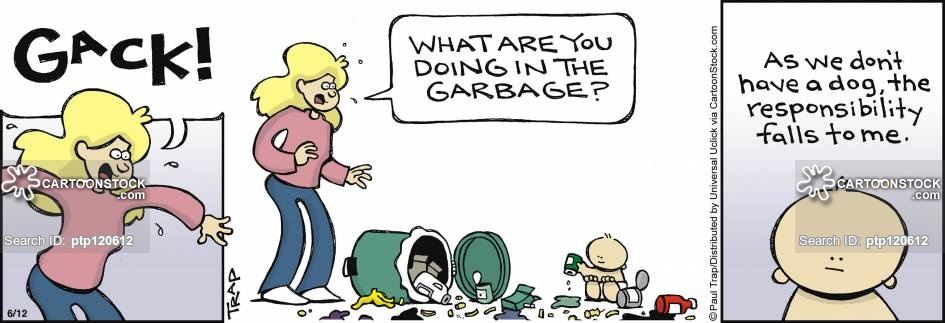 Miss FoleyHealth 8: USC2 Families		    Family ResponsibilitiesMeet the Sanders family. Connie has just started working full time because the family needs more income and Meagan has just started Grade one. Jim works full time and does not get home until 5:30 pm. There is no child care facility in the community so a family member must take care of Meagan after school until Connie gets home at about 5:15 pm. Brad is an excellent athlete and plays sports four days a week until about 6:00 pm. Annette would like to begin a part-time job so that she can save some money for an exchange trip to Germany. Rob has a paper route.The following chores must be done by a family member. Use the chart to check off the chores that each family member can do. Ages are provided below each person’s name.As a group, design a Weekly Responsibility Chart for the Sanders. Ensure that each person is doing his or her fair share each week.Identify places where there might be conflicts.Who has the most responsibility? Why? Who has the least responsibility? Why?How do your roles and responsibilities fit into this type of situation?Name: ______________________ Class: ________Health 8: USC2 Families		   Roles & ResponsibilitiesParent/Guardian Wanted Ad Desired Personal Characteristics:Duties:Experience Required:Working Conditions:Hours Per Week:Salary Offered: Name: ______________________ Class: ________Health 8: USC2 Families		   Roles & ResponsibilitiesChild/Sibling Wanted Ad Desired Personal Characteristics:Duties:Experience Required:Working Conditions:Hours Per Week:Salary Offered: Name: ______________________ Class: ________Health 8: USC2 Families 	    Roles, Rights & ResponsibilitiesA Student’s ViewpointHow have your child’s roles changes in the lsat two years?How have their responsibilities changed in the last two years?If they have more responsibilities, do they have more rights/privileges than they did two years ago?If they have more rights/privileges, are the accepting more responsibility? If so, in what way? If not, in what ways can they demonstrate responsibility to match their rights/privileges?Name: ______________________ Class: ________Health 8: USC2 Families 	    Roles, Rights & ResponsibilitiesHow do you feel about all of this?How do you accept the changes?What do they do for others, willingly and free of charge, just to be a contributing member of the family or community?Please complete and return by ___________________________Name: ______________________ Class: ________Health 8: USC2 Families 	    Roles, Rights & ResponsibilitiesA Parent/Guardian’s ViewpointHow have your child’s roles changes in the lsat two years?How have their responsibilities changed in the last two years?If they have more responsibilities, do they have more rights/privileges than they did two years ago?If they have more rights/privileges, are the accepting more responsibility? If so, in what way? If not, in what ways can they demonstrate responsibility to match their rights/privileges?Name: ______________________ Class: ________Health 8: USC2 Families 	    Roles, Rights & ResponsibilitiesHow do you feel about all of this?How do you accept the changes?What do they do for others, willingly and free of charge, just to be a contributing member of the family or community?Please complete and return by ___________________________Grown UpAngryCalmCaregiverDifficult To RaiseDisciplinarianEasy To RaiseEasily UpsetEmotionalGets The Least AttentionGets The Most AttentionHappyHot TemperedJokerLeaderMoney ManagerPeace MakerPlannerTeacher of SkillsSensitiveThinkerWorrierOtherOtherChoreJim37 yearsConnie39 yearsBrad16 yearsAnnette15 yearsRob12 yearsMeagan6 yearsMaking breakfastMaking bedsPacking lunchesCooking dinnerSetting tableClearing tableWashing dishesEmptying garbageFeeding petTaking care of MeaganCleaning houseGrocery shoppingDoing laundryMowing lawn